The City School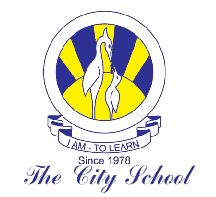 North Nazimabad Boys Campus Practice Questions For MathematicsClass : 9th        b) Q2:a) Factorise  complete a) 18rc        b) Q3: If ‘x’ is directly proportional to   and x = 4 when v = 64, find the value of x when v =        125 and the value of v when x = 2.Q4: If y is directly proportional to x2 and y = 12 when x = 2, find y when x=5.Q5: It is given that m =  :Describe the relationship between m and n in words by completing the sentence in the answer space.m is ……………………proportional to the square root of n.Calculate n when m = 3. Paper – IIQ6: The surface area ‘A’ of a sphere is directly proportional to the square of its diameter         ‘d’, i.e A= kd2Can you suggest the value of k?Given that A=38  when d = 3 , find the value of k . State the relation between A and d in another way.Q7: When a space satellite orbits the earth , the force F attracting it towards the earth is         inversely proportional to the square of the distance R the center of the earth. Express       F in terms of R and the constant of the variation k. Hence calculateThe value of k if F= 50 and when R = 32.The value of R if F = 512.Q8: The pressure P of an enclosed gas, held at a constant temperature is inversely         proportional to the volume V of the gas . The pressure of certain mass of the gas is         500 N/m2when the volume at a fixed temperature is 2 m2. Find the pressure when the         volume is 5 m2.Q9: The frequency of the radio waves is inversely proportional to their wavelength. Given         That the wavelength is 1.5× 103 meters when the frequency is 2.0× 102 kc/s. FindThe frequency of the radio waves with a wave length of 480 meters.The wave length of radio waves which have a frequency of 960 kc/s.